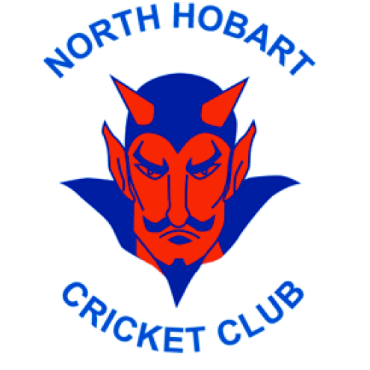 North Hobart Cricket ClubCallum Jones Memorial AwardCallum Jones was a young teenager with a great love of sport. He was an accomplished junior footballer with the North Hobart Football Club, winning the under 16 goal kicking at North in 2010. Callum was also well on his way to play at the top level of cricket. Callum was captain of the North Hobart 2008/09 under 15 premiership side and was a major part of the 2009/10 State Under 15 team.At the age of 16 Callum’s world was turned upside down when he was diagnosed with a tumour on his left shoulder. Callum battled through intensive treatment in both Hobart and Melbourne. To the amazement of many, his attitude continued to be positive and his courage in the face of his fight with cancer was inspirational. There is no doubt that Callum’s influence was present when the Demons won their first under 17 premiership in season 2011/12.Callum lost his battle in October 2012 and we are all the poorer for his passing. The Callum Jones trophy is given in memory of him.LIST OF AWARD WINNERSYEARWINNER (S)2012/13Jack White2013/14Caleb Jewell2014/15Luke Williams2015/16Jim Bower2016/17Samantha Rogers2017/18Sam Lewis-Johnson2018/19Nick Davis2019/20Grace Pullen2020/21Jack Callinan2021/22Melodie Armstrong2022/23Hamish Beechey